Publicado en Barcelona el 25/11/2021 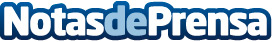 Cómo afronta el Black Friday el sector de la cosméticaNuevas estrategias se imponen a la hora de encarar el viernes negro con grandes descuentos a lo largo de grandes periodos que saturan al consumidor. Una visión 360º, atender a las nuevas tendencias y definir los indicadores clave son parte de los objetivos que se enseñan en la Beauty Business School (BBS) para gestionar jornadas como esta. Sensalialabs, Unavida Cosmetics, Birchbox y Phergal ponen de relieve la transparencia con el consumidor y salvaguardan el valor de sus productos para fidelizarDatos de contacto:MJVacas616078204Nota de prensa publicada en: https://www.notasdeprensa.es/como-afronta-el-black-friday-el-sector-de-la Categorias: Nacional Moda Marketing Cataluña E-Commerce Consumo http://www.notasdeprensa.es